                       	       LI  TORNEO      DE NAVIDAD DE TENIS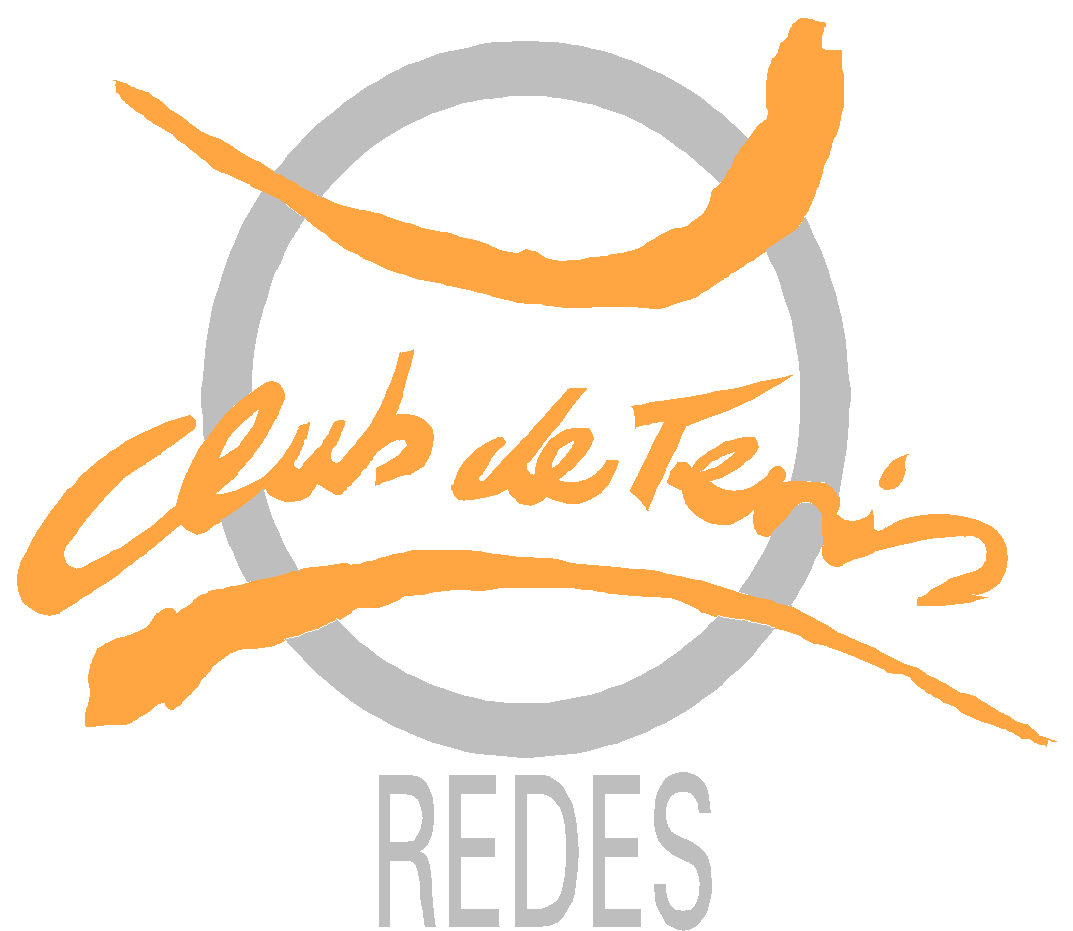     					   REDES 2022	                Nº HOMOLOGACIÓN: 9 111        Los jugadores y acompañantes deben cumplir el protocolo establecido por la Federación Gallega de Tenis.(https://www.fgtenis.net/wp-content/uploads/2021/03/PROTOCOLO-Competicio%CC%81n-Individual-V.Marzo-2021.pdf)FECHASInscripción: Hasta el 26 de diciembre 2022.Sorteo: 27 de diciembre.Torneo: - Fase previa: 30/12/22-02/01/23. - Fase Final: del 03/01/2022 al 08/01/2023. PRUEBASAbsoluta MasculinaAbsoluta FemeninaAlevín MasculinaAlevín FemeninaInfantil MasculinaInfantil FemeninaCadete MasculinaCadete FemeninaVeteranos +55INSCRIPCIONESLugar: ibertenis.comCuotas: 12 euros jugador/a (20€/2 pruebas)Forma de pago: anterior al primer partido.ORGANIZACIÓNClub organizador: CLUB DE TENIS DE REDESDirector de competición: José Vilasánchez PazosAdjuntos: Sergio López, Álex Vázquez--Juez Árbitro: José Luis Vázquez Iglesias (677600150)Control: César Vilasánchez López (615978059)MEDIDAS ESPECIALESPara poder competir, los jugadores deberán pasar por el punto de control del Torneo, antes del inicio de su participación.	INFORMACIÓNIbertenis.comTeléfono de la organizaciónPREMIOSTrofeos a los finalistasNORMAS TÉCNICASTodas las pruebas se regirán por las normas técnicas de la RFET.Para poder participar será necesario estar en posesión de la licencia federativa en vigor.El cuadro final estará formado por los 28 mejor clasificados y los 4 clasificados de la fase previa. La organización se reserva el derecho de no hacer fase previa en función del número de inscritos. Las pruebas deberán tener al menos 4 inscritos para poder celebrarse.Los campeonatos se disputarán sobre pistas de cemento y con bolas Dunlop.Los partidos podrán disputarse con luz natural o artificial.Los partidos se disputarán al mejor de dos tiebreak sets, jugándose un supertiebreak en el tercero, caso de llegarse a él.Los cuadros se gestionarán a través de la plataforma de Torneos de la RFET y serán expuestos en ibertenis.com. Los partidos darán comienzo a la hora señalada, pudiéndose aplicar por la organización el W.O. a todo aquel que no se presente antes de los quince minutos siguientes. Se recomienda a los jugadores que se presenten en el Club treinta minutos antes de la hora fijada para su partido. El precalentamiento en la pista será de cinco minutos.Todo vencedor de un partido está obligado a comunicar el resultado del mismo a la organización.ACEPTACIÓNLa inscripción en el Torneo implica la aceptación tácita de toda su normativa.Redes, 5 de diciembre de 2022